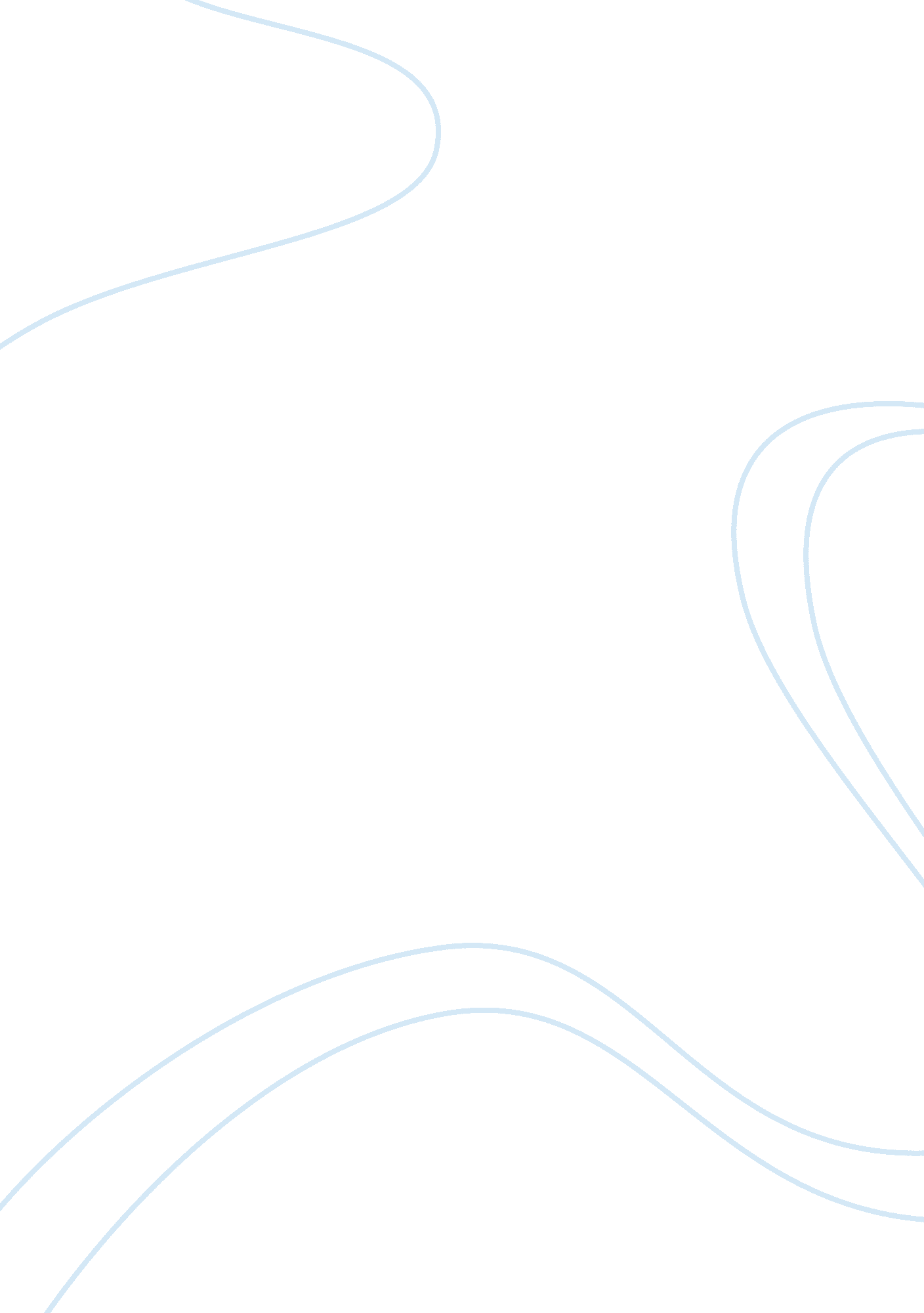 Nature of human thinking by thalesPhilosophy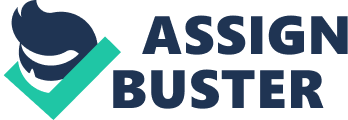 ﻿Insights into the nature of Human Thinking 
According to Matson, Thales was a great scientist and he believes human beings wish to be the top most in the world. Moreover, he believed that it is “ thought” that distinguishes a man from an animal. He is not bothered about how the world is arranged in accordance to the order of thoughts of gods. He also thinks he has a right to explain to him about the world in accordance to his thinking. This is because he has the power to think and judge the world. Moreover, the religious people believe that the world is organized in a manner dictated by God’s existence. Therefore, it is obvious that the order of the world corresponds to the human headship order. Thales further argues that thinking is a human action and undertakes to explain the world with his own human thinking. This is the reason why he believed in water to be the fundamental unit of matter (Guthrie & James, 24). 
According to his thoughts, everything in the universe came from water. He never believed in the principles of the world, but rather he decides by his own thinking. He assumed that there is power in thinking and through thinking one is able to make the decisions that an individual believes in. Additionally, he believes that whoever trusts in his thinking is not afraid of anything and is at peace with themselves because they comprehend it. Likewise, Thales believes the mind has the ability to comprehend the happenings of the world. 
Work cited 
Guthrie, W. K. C., and James Warren. The Greek Philosophers. Abingdon, Oxon: Routledge, 
2013. Print. 